П О З Д Р А В Л Я Е М 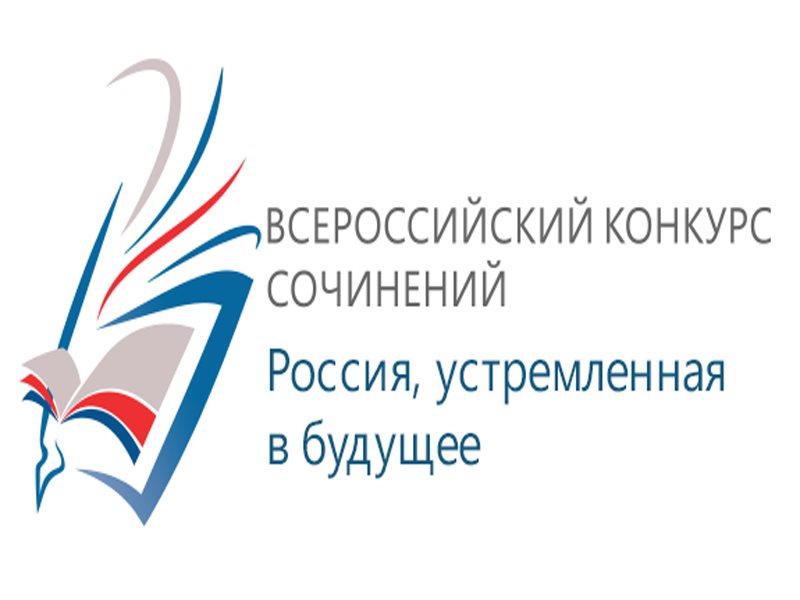 П О Б Е Д И Т Е Л Я районного этапа  Всероссийского конкурса сочиненийСИМОНОВУ ВАРВАРУ – 4 класс (руководитель Соболевская О.А.)П Р И З Ё Р А районного этапа  Всероссийского конкурса сочиненийЛУШЕЧКИНУ АНАСТАСИЮ – 9 класс (руководитель Замарацких С.В.)У Ч А С Т Н И К Арайонного этапа  Всероссийского конкурса сочиненийМАКСИМОВУ НАТАЛЬЮ – 10 класс (руководитель Симонова О.Б.)ЖЕЛАЕМ   ДАЛЬНЕЙШИХ   ТВОРЧЕСКИХ   УСПЕХОВ,  УДАЧНОГО УЧАСТИЯ   В  ДРУГИХ    КОНКУРСАХ   И    НОВЫХ ПОБЕД !!!БЛАГОДАРИМ  КУРАТОРОВ  ПОБЕДИТЕЛЕЙ  И  УЧАСТНИКОВ  ЗА ПОМОЩЬ РЕБЯТАМ  И   ТАКЖЕ  ЖЕЛАЕМ  ТВОРЧЕСКИХ  УСПЕХОВ! Администрация школы